HandsCreate Artwork inspired by the theme of Hands.  Open media.  Make sure that you are making a conscious choice as to what technique, skill, medium, element, or principle you would want to display to a portfolio reviewer.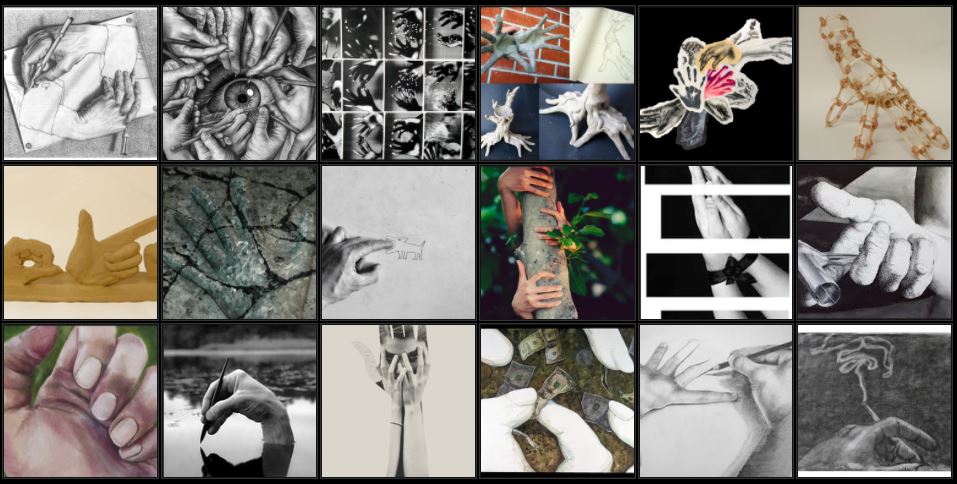 Brainstorming Ideas:Look at hands…. Your own, your parents, friends, etc.Look at various artist examples of hand drawings and paintings.Think about all that hands can do…. Create, draw, cook, etc. What do your hands say about you? What does your grandmother or grandfather’s hands say about her or him? Choose a story of hands and create a composition around that idea. You can focus only on hands or you can include the body or other elements to aid in the telling of your story. I recommend drawing from life but if needed, take several pictures to help you with your idea and the composition. You must include at least one pair of hands but you are not limited and can include other hands if you wish.Think about utilizing the space but be sure the hands remain the focal point of the composition.